.SIDE ROCK RECOVER, CROSS SHUFFLE, ¼ TURN RIGHT TWICE, LEFT SHUFFLEFULL TURN LEFT, RIGHT SHUFFLE, ¾ TURN RIGHT, LEFT SHUFFLEEasy option for count 1-2, walk forward right, leftNow facing 3:00RIGHT SIDE ROCK RECOVER, CROSS SHUFFLE, LEFT SIDE ROCK RECOVER, CROSS SHUFFLERIGHT SIDE BEHIND, HEEL & CROSS, LEFT SIDE BEHIND, HEEL & CROSS¼ TURN LEFT, CLAP, ½ TURN LEFT, CLAP, ½ TURN LEFT, CLAP, COASTER STEPNow facing home wallWALK FORWARD RIGHT, LEFT, RIGHT SHUFFLE, LEFT SHUFFLE TURNING ½ RIGHT, ROCK RECOVERFULL TURN LEFT, RIGHT SHUFFLE, PIVOT ½ TURN RIGHT, LEFT SHUFFLEEasy option for count 1-2, walk forward right, leftRestart from here on wall 5ROCK RECOVER, COASTER STEP, ROCK RECOVER, COASTER STEPREPEATTAG AFTER WALLS 2 & 4First To Last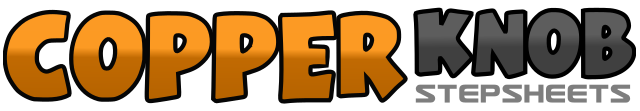 .......Count:64Wall:1Level:Intermediate.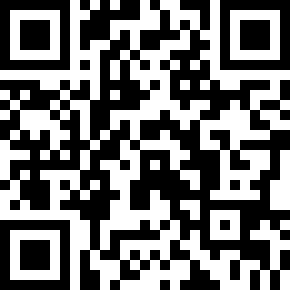 Choreographer:Nigel Payne (UK) & Barbara Payne (UK)Nigel Payne (UK) & Barbara Payne (UK)Nigel Payne (UK) & Barbara Payne (UK)Nigel Payne (UK) & Barbara Payne (UK)Nigel Payne (UK) & Barbara Payne (UK).Music:You're the First, the Last, My Everything - Barry WhiteYou're the First, the Last, My Everything - Barry WhiteYou're the First, the Last, My Everything - Barry WhiteYou're the First, the Last, My Everything - Barry WhiteYou're the First, the Last, My Everything - Barry White........1-2Rock right out to right side, recover back onto left3&4Cross right over left, step left to left side, cross right over left5-6Step left to left side turning ¼ turn right, step right foot ¼ turn right taking weight (now facing 6:00)7&8Step forward on left foot, step right beside left, step forward on left foot1-2Step right foot forward turning ½ turn left, on ball of right pivot ½ turn left stepping left foot forward taking weight3&4Step forward on right, step left beside right, step forward on right foot5-6Step left foot forward turning ½ turn right, step right foot ¼ turn right taking weight7&8Step forward on left foot, step right beside left, step forward on left foot1-2Rock right out to right side, recover back onto left3&4Cross right over left, step left to left side, cross right over left5-6Rock left out to left side, recover back onto right7&8Cross left over right, step right to right side, cross left over right1-2Step right to right side, cross left behind right&3Step right back to right diagonal, tap left heel forward to left diagonal&4Step left foot beside right, cross right over left5-6Step left to left side, cross right behind left&7Step left back to left diagonal, tap right heel forward to right diagonal&8Step right beside left, cross left over right1-2Step right to right side turning ¼ left, clap3-4On ball of right pivot ½ turn left stepping left foot forward taking weight, clap5-6On ball of left pivot ½ turn left stepping right foot back taking weight, clap7&8Step left foot back, step right beside left, step left foot forward1-2Walk forward right, left3&4Step right foot forward, step left beside right, step right foot forward5&6Step left foot forward turning ¼ turn right, step right beside left, step left foot back turning ¼ turn right, (now facing 6 o clock wall)7-8Rock back onto right foot, recover back onto left1-2Step right foot forward turning ½ turn left, on ball of right pivot ½ turn left stepping left foot forward taking weight3&4Step forward on right, step left beside right, step forward on right foot5-6Step forward on left foot, pivot ½ turn right, (now facing home wall)7&8Step forward on left foot, step right beside left, step forward on left foot1-2Rock forward onto right foot, recover back on to left foot3&4Step back on right foot, step left beside right, step forward on right foot5-6Rock forward onto left foot, recover back onto right foot7&8Step left foot back, step right beside left, step forward onto left foot1-2Step forward on right foot, pivot ½ turn left3-4Step forward on right foot, pivot ½ turn left5-6Rock forward onto right foot, recover back onto left foot7-8Rock back on right foot, recover back onto left foot